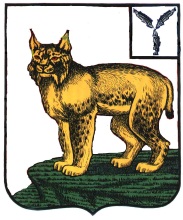 АДМИНИСТРАЦИЯТУРКОВСКОГО МУНИЦИПАЛЬНОГО РАЙОНАСАРАТОВСКОЙ ОБЛАСТИПОСТАНОВЛЕНИЕОт 29.07.2022 г. 	№ 519О внесении изменений в порядок ведения муниципальной долговой книги Турковского муниципального района В соответствии со статьями 117-121 Бюджетного кодекса Российской Федерации, Уставом Турковского муниципального района, в целях совершенствования порядка ведения муниципальной долговой книги Турковского муниципального района администрация Турковского муниципального района ПОСТАНОВЛЯЕТ:1. Внести в порядок ведения муниципальной долговой книги Турковского муниципального района, утвержденный постановлением администрации Турковского муниципального района от 04 февраля 2020 года № 68 следующие изменения:абзац 5 пункта 3 изложить в следующей редакции:«объем обязательств, вытекающих из муниципальной гарантии, в сумме фактически имеющихся у принципала обязательств, обеспеченных муниципальной гарантией, но не более суммы муниципальной гарантии, выраженной в валюте Российской Федерации»;в пункте 4:цифру «4.1.» заменить цифрой «1)»;цифру «4.2.» заменить цифрой «2)»;цифру «4.3.» заменить цифрой «3)»;цифру «4.4.» заменить цифрой «4)»;цифру «4.5.» заменить цифрой «5)»;цифру «4.6.» заменить цифрой «6)»;цифру «4.7.» заменить цифрой «7)»;дополнить пунктами 4.1, 4.2 следующего содержания:«4.1. Информация о долговых обязательствах (за исключением обязательств по муниципальным гарантиям) вносится в Долговую книгу в срок, не превышающий пяти рабочих дней с момента возникновения соответствующего обязательства.Информация о долговых обязательствах по муниципальным гарантиям вносится в Долговую книгу в течение пяти рабочих дней со дня получения сведений о фактическом возникновении (увеличении) или прекращении (уменьшении) обязательств принципала, обеспеченных муниципальной гарантией.Записи в Долговой книге производятся на основании оригиналов документов (заверенных копий), подтверждающих возникновение, изменение и прекращение долгового обязательства.4.2. Долговые обязательства регистрируются в валюте Российской Федерации.»2. Настоящее постановление вступает в силу со дня его подписания и распространяется на правоотношения, возникшие с 1 января 2022 года.5. Контроль за исполнением настоящего постановления возложить на заместителя главы администрации муниципального района – начальника финансового управления администрации муниципального района Губину В.В.Глава Турковского муниципального района                                                            А.В. Никитин